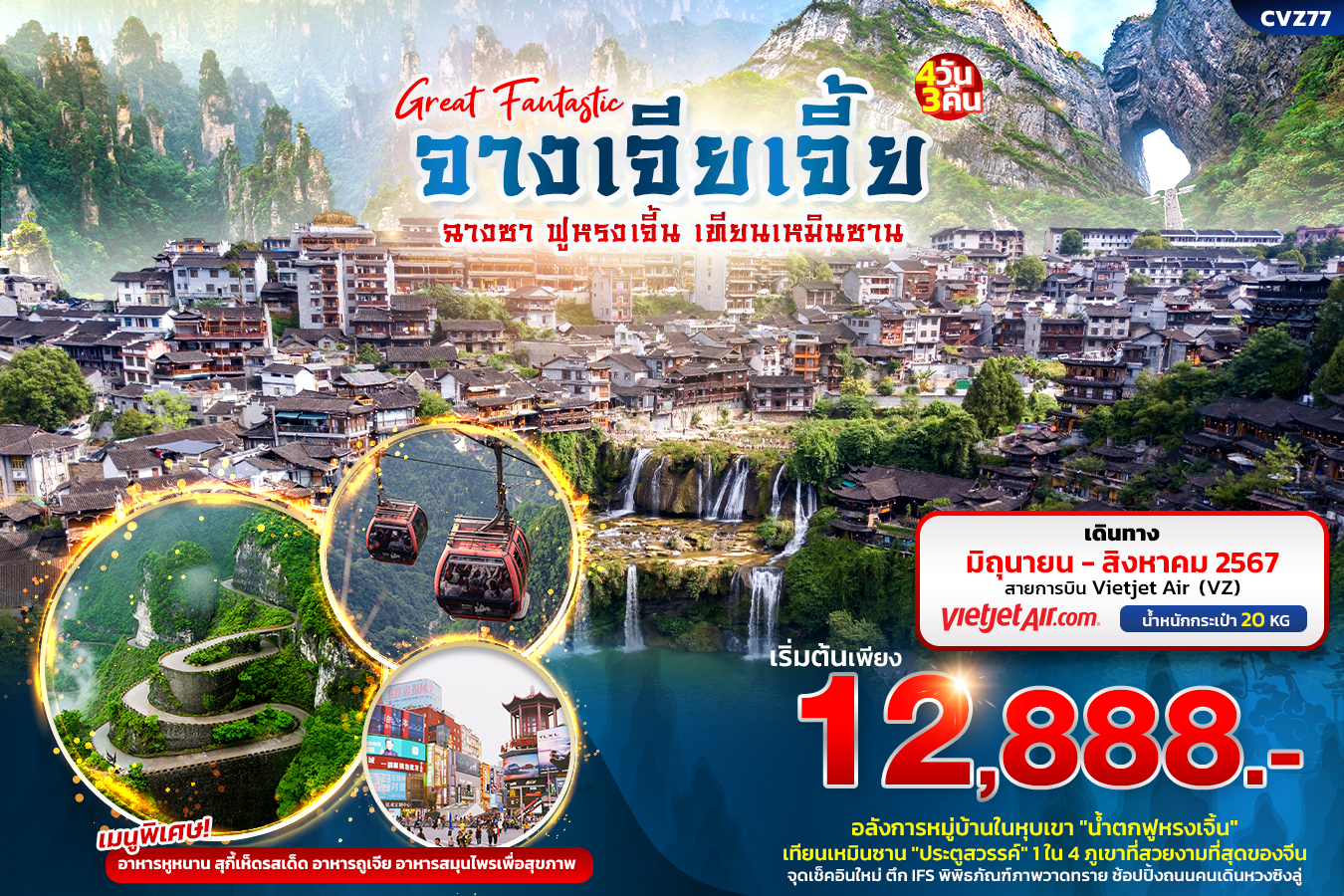 CVZ77 Great Fantastic จางเจียเจี้ยฉางซา ฟูหรงเจี้น เทียนเหมินซาน 4วัน3คืนอลังการหมู่บ้านในหุบเขา "น้ำตกฟูหรงเจิ้น"เทียนเหมินซาน "ประตูสวรรค์" 1 ใน 4 ภูเขาที่สวยงามที่สุดของจีนจุดเช็คอินแห่งใหม่ ตึก IFS ช้อปปิ้ง ถนนคนเดินหวงซิงลู่เมนูพิเศษ!! อาหารหูหนาน สุกี้เห็ดรสเด็ด เป็ดย่างเฟิ่งหวง เซ็ตหม่าล่า หมูย่างเกาหลีเดินทางโดยสายการบิน VIETJET (VZ) น้ำหนักสัมภาระโหลดใต้ท้องเครื่อง 20 Kg. / CARRY ON 7 Kg. 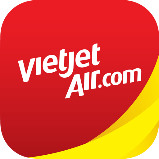  FLIGHT: 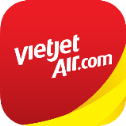 DEPARTURE:    VZ3604 BKK-CSX 17.50-22.05RETURN       :    VZ 3605 CSX-BKK 22.55-01.3015.00 น.   พร้อมกัน ณ ท่าอากาศยานนานาชาติสุวรรณภูมิ อาคารผู้โดยสารขาออกระหว่างประเทศ ชั้น 4 เคาน์เตอร์สายการบิน VIETJET (VZ) โดยมีเจ้าหน้าที่บริษัทฯ คอยต้อนรับอำนวยความสะดวกด้านเอกสาร17.00 น.  ออกเดินทางสู่ ท่าอากาศยานนานาชาติฉางซา หวงหัว สาธารณรัฐประชาชนจีน โดยสายการบิน VIETJET (VZ) เที่ยวบินที่ VZ3604 22.05 น	เดินทางถึง ท่าอากาศยานนานาชาติฉางซา หวงหัว สาธารณรัฐประชาชนจีน นำท่านสู่ขั้นตอนการตรวจคนเข้าเมืองและศุลกากร (เวลาท้องถิ่นที่ประเทศจีนเร็วกว่าประเทศไทย 1 ชั่วโมง)นำท่านเดินทางสู่ฉางซา เมืองเอกของมณฑลหูหนาน ตั้งอยู่ในเขตลุ่มแม่น้ำเซียง จึงทำให้ที่นี่มีความอุดมสมบูรณ์ทั้งทางธรรมชาติ และวัฒนธรรม ที่สำคัญยังเป็นบ้านเกิดของ เหมา เจ๋อตุง อดีตผู้นำของจีนอีกด้วย จากนั้นนำทุกท่านเข้าสู่โรงแรมที่พักและอิสระตามอัธยาศัย ที่พัก : Yishang Hotel ChangSha Hotel 4* หรือระดับใกล้เคียงกัน(ชื่อโรงแรมที่ท่านพัก ทางบริษัทจะทำการแจ้งพร้อมใบนัดหมาย 5-7 วัน ก่อนวันเดินทาง)เช้า	 รับประทานอาหารเช้า (มื้อที่1)  เดินทางสู่จางเจียเจี้ย เป็นที่รู้จักจากทิวทัศน์ธรรมชาติที่สวยงาม โดยเฉพาะอุทยานแห่งชาติจางเจียเจี้ย ซึ่งได้รับการยกย่องให้เป็นมรดกโลกทางธรรมชาติโดยองค์การยูเนสโกในปี 1992 เที่ยง         รับประทานอาหารเที่ยง (มื้อที่2)พิชิต ภูเขาเทียนเหมินซาน(Tianmen Mountain) นำท่านนั่งกระเช้า+รถอุทยาน ขึ้นสู่เขาเทียนเหมินซาน ซึ่งมี ความยาวถึง 7.5 กิโลเมตร ชมความมหัศจรรย์หน้าผาลอยฟ้า สัมผัสความแปลกใหม่ของการท่องเที่ยว ชมต้นไม้ออกมาจากซอกหิน หลากหลายพันธุ์ ดอกไม้ป่าตามฤดูกาล ท่านจะได้ชมความงามของภูเขา ภูผา นับร้อยยอดสูงเสียดฟ้า งามแปลกตา (ค่าทัวร์รวมค่ากระเช้า+รถอุทยาน)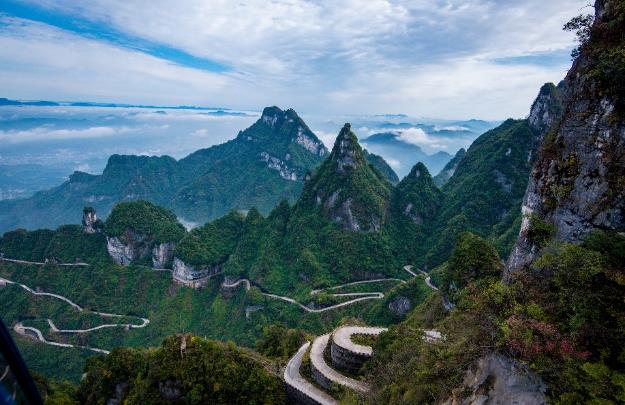 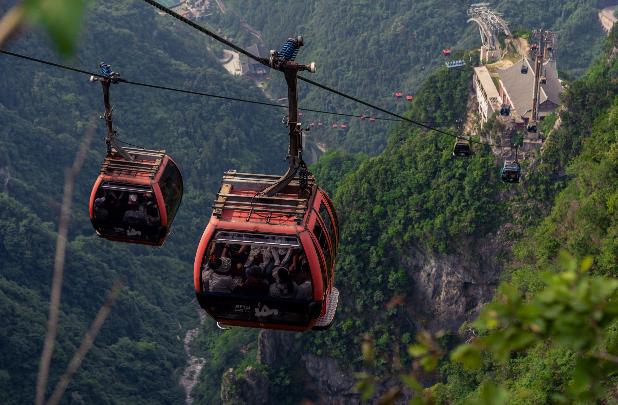 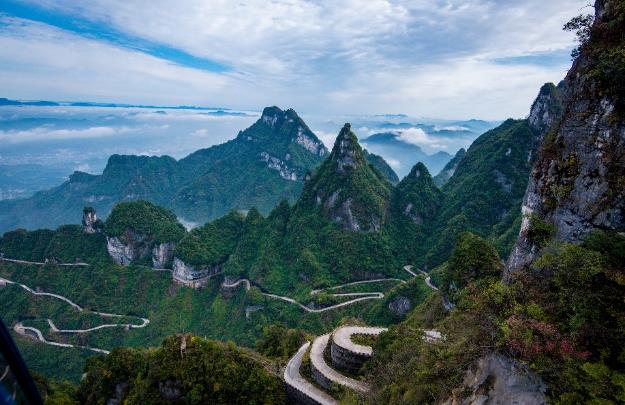 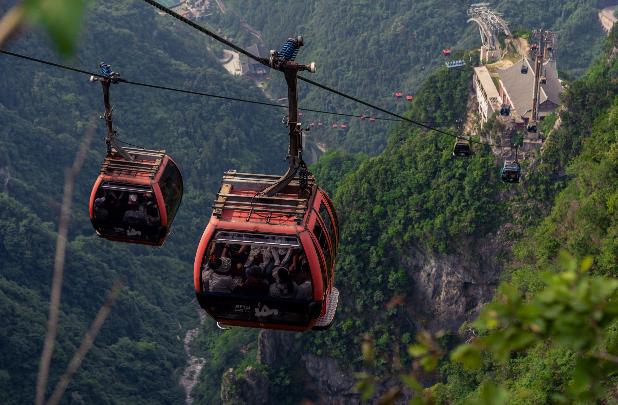 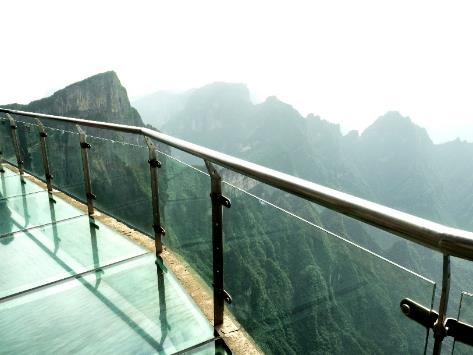 พร้อมเดินพิสูจน์วัดใจ ความหวาดเสียวของ ระเบียงแก้ว (Glass Balcony) (ค่าทัวร์รวมผ้าหุ้มรองเท้า) มีความยาว  ประมาณ 60 เมตร สูง  กว่าระดับน้ำทะเล 1.4 กิโลเมตร ชมวิวทิวทัศน์ของภูเขาเทียนเหมินซานและเมืองจางเจียเจี้ยได้ 360 องศา(ขอสงวนสิทธิ์หากสะพานแก้วปิดให้บริการในวันที่สภาพอากาศไม่ดี) ชมความงามของถ้ำเทียนเหมินซาน หรือ ถ้ำประตูสวรรค์ (The Heaven's Gate of Tianmen Shan) (ค่าทัวร์รวมค่าบันไดเลื่อน) เป็น 1 ใน 4 ภูเขาที่สวยที่สุดของประเทศจีน สาเหตุที่เรียกว่าเทียนเหมินซานเพราะว่าภูเขาเกิดระเบิดขึ้นเองโดยธรรมชาติจนกลายเป็นถ้ำประตูนี้มีความสูง 131.5 เมตร ความกว้าง 57 เมตร ความลึก 60 เมตร ถ่ายรูปชมความงามซึ่งเคยมีชาวรัสเซียได้ขับเครื่องบินเล็กลอดผ่านช่องภูเขาประตูสวรรค์มาแล้วเป็นสถานที่ที่น่าสนใจ  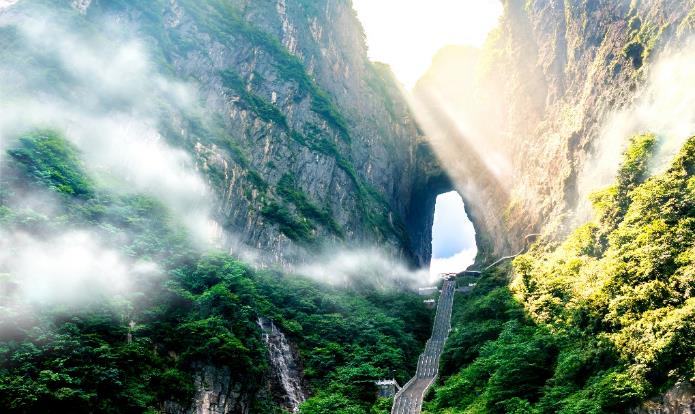 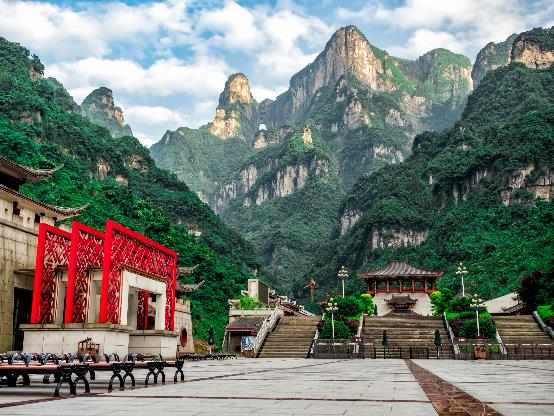 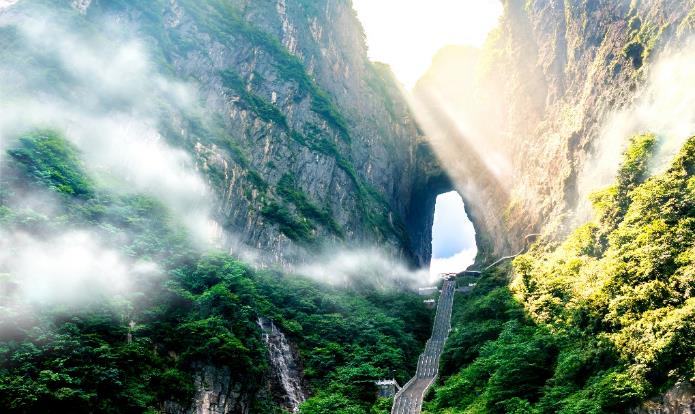 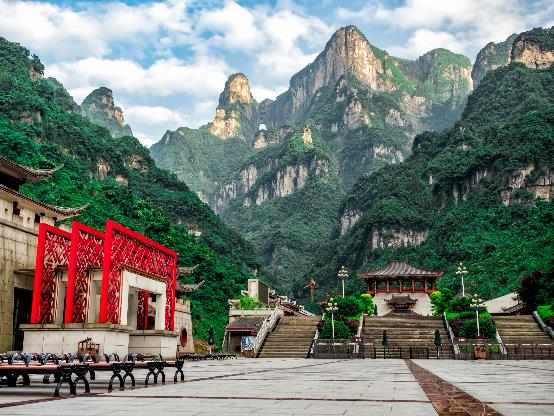 หมายเหตุ : การนั่งกระเช้าขึ้น-ลงเขาเทียนเหมินซาน หากกระเช้าปิดซ่อมบำรุง ทางบริษัทฯ ขอสงวนสิทธิ์พานั่งรถอุทยาน+บันไดเลื่อน ขึ้นไปบนถ้ำเทียนเหมินซาน และหากรถ+บันไดลื่อน ของอุทยานไม่สามารถขึ้นไปที่ถ้ำเทียนเหมินซานได้ นำท่านผ่านชมถ้ำแทน ทั้งนี้ขึ้นอยู่กับสภาพภูมิอากาศและความปลอดภัยของนักท่องเที่ยวเป็นหลัก โดยยึดตามประกาศจากทางอุทยานเป็นสำคัญ ทางบริษัทฯ ขอสงวนสิทธิ์ไม่คืนเงิน โดยที่ไม่แจ้งให้ทราบล่วงหน้า**OPTION: โชว์สุนัขจิ้งจอกขาว ราคาท่านละ 400 หยวน 		โชว์นางจิ้งจอกขาว "The Love Story of a Woodenman and a Fairy Fox" หรือ "Tianmen Fox Fairy" เนื้อเรื่องอิงจากนิทานพื้นบ้านจีน เกี่ยวกับความรักระหว่างนางฟ้าจิ้งจอกกับชายตัดไม้ผู้เป็นที่รัก การแสดงที่ถือว่าครบครันด้วยอารมณ์ต่างๆ ชวนให้เคลิบเคลิ้มไปกับการแสดง 	*ในกรณีโชว์สุนัขจิ้งจอกขาวปิดไม่มีการแสดง  ทุกท่านสามารถเลือกซื้อโชว์เสน่ห์เซียงซีซิ่วแทน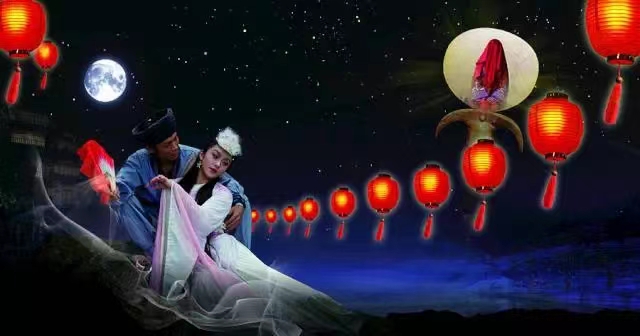 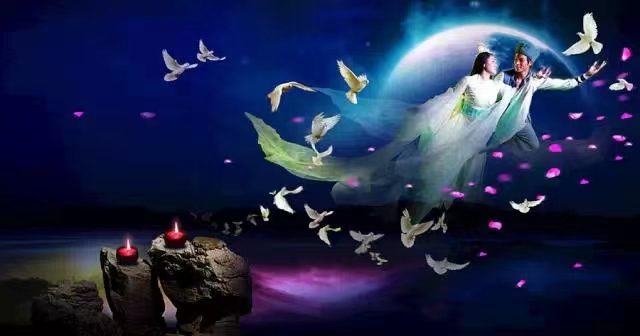 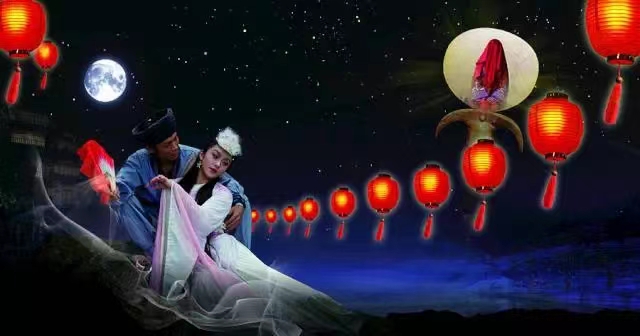 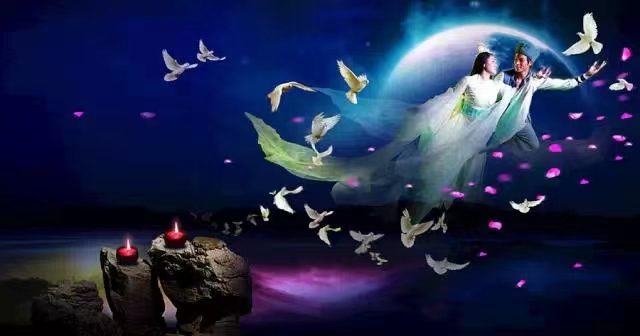 *OPTION: โชว์เสน่ห์เซียงซีซิ่ว ราคาท่านละ 400 หยวน	โชว์เสน่ห์เซียงซีซิ่ว "Xiangxi Impression Show" การแสดงเกี่ยวกับวัฒนธรรม ประวัติศาสตร์ วัฒนธรรมและอื่นๆ ของมณฑลหูหนาน มีความเป็นเอกลักษณ์เฉพาะตัว แสงสี ฉากอลังการ เทคนิคพิเศษแสงสีเสียง นักแสดงกว่า 500 คน และนักร้องท้องถิ่น 100 คน 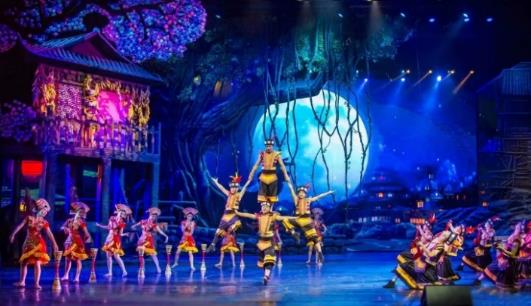 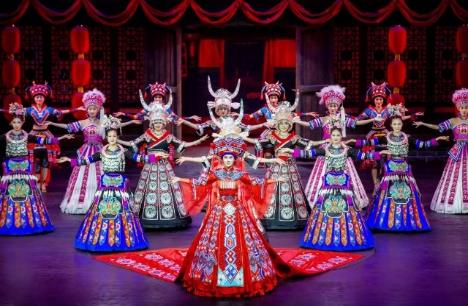 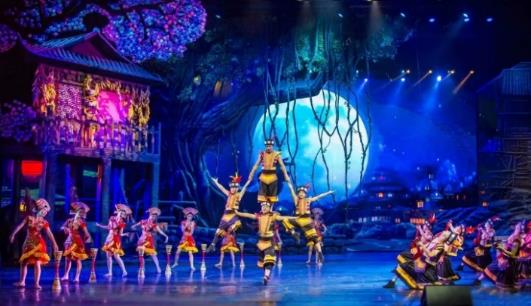 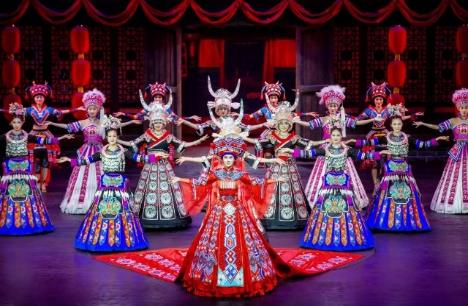 เย็น 	 รับประทานอาหารเย็น (มื้อที่3) 	ที่พัก : Mellow Crystal Hotel 4*หรือระดับใกล้เคียงกัน(ชื่อโรงแรมที่ท่านพัก ทางบริษัทจะทำการแจ้งพร้อมใบนัดหมาย 5-7 วันก่อนวันเดินทาง)เช้า	 รับประทานอาหารเช้า (มื้อที่4)  เยี่ยมชมศูนย์สมุนไพรจีน ฟังบรรยายสรรพคุณสมุนไพรจีนที่มีชื่อเสียงมากว่าพันปี พร้อมรับบริการนวดเท้าคลายความเมื่อยล้า ฟรีไม่มีค่าใช้จ่าย ศิลปะสร้างสรรมาจากธรรมชาติชมพิพิธภัณฑ์ภาพวาดทราย “จวินเซิงฮว่าเยี่ยน” พิพิธภัณฑ์ที่จัดแสดงภาพวาดของหลี่จวินเซิง ซึ่งเป็นผู้ที่ริเริ่ม ศิลปะแบบใหม่ ที่เรียกกันว่า จิตรกรรม ภาพเม็ดทราย ที่ใช้วัสดุธรรมชาติ เช่นกรวดสี เม็ดทราย กิ่งไม้ หิน ฯลฯ มาจัดแต่งเป็นภาพทิวทัศน์ จิตรกรรมที่รังสรรค์มาล้วนได้รับรางวัล การยกย่องมากมายหลายปีซ้อนจนเป็นที่เลื่องลือไปทั่วโลก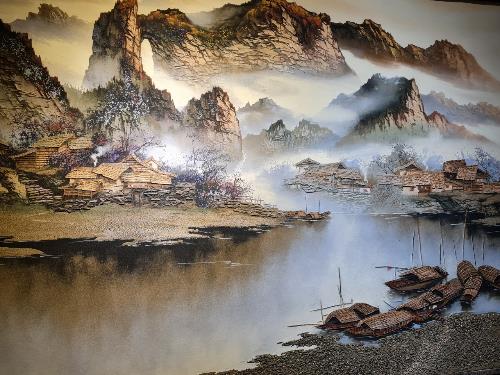 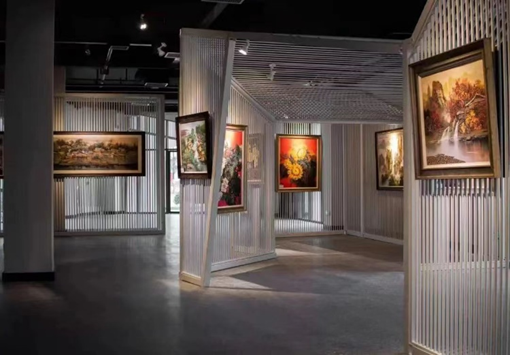 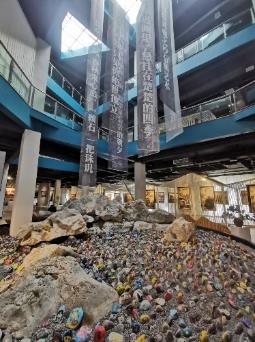 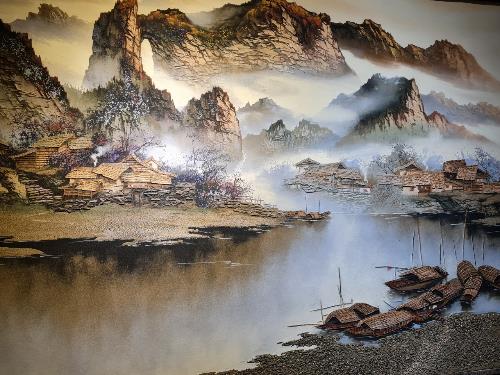 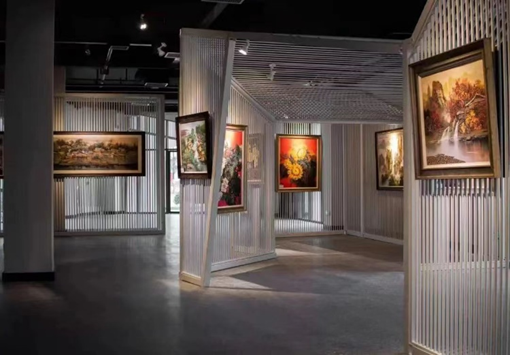 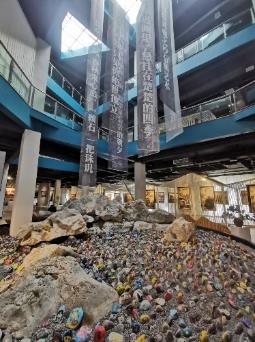 แวะร้านใบชาเป็นสินค้าขึ้นชื่อของประเทศจีน ว่ารสชาติและความพิถีพิถันในขั้นตอนการดูแลและการคัดสรรใบชาที่ดีมีคุณภาพ และมีชาหลากหลายสายพันธุ์ ให้ทุกท่านเลือกซื้อเป็นของฝากให้กับคนรู้ใจเที่ยง       รับประทานอาหารเที่ยง (มื้อที่5) เดินทางสู่เมืองฟูหรงเจิ้น เช็คอินถ่ายภาพเมืองโบราณฟูหรงเจิ้น (Furong Ancient Town) ซึ่งตั้งอยู่เขตปกครองตนเองเผ่าน้อยถู่เจียและเผ่าเหมียวเมืองเซียงซี ที่ถูกขนานนามว่า เมืองแห่งน้ำตก เนื่องจากสถานที่แห่งนี้ตั้งอยู่บนภูเขาสูง ที่รายล้อมด้วยสายน้ำที่ไหลผ่านบ้านเรือน จนกลายมาเป็นฉากสวยๆ ในภาพยนตร์เรื่อง Hibiscus Town ที่ฉายในจีนเมืองปี 1986 ตะลุยสถานที่ชื่อดังอย่าง น้ำตกฟูหรงเจิ้น (Furong Waterfall) ซึ่งเป็นเอกลักษณ์อยู่ใจกลางของเมืองฟูหรงเจิ้น ถ้ามองจากฝั่งตรงข้ามจะดูเสมือนว่าเมืองตั้งอยู่บนหน้าผาที่มีน้ำตกไหลอยู่ข้างล่าง น้ำตกนี้มีขนาดกว้างประมาณ 40 เมตร และสูงประมาณ 60 เมตร เป็นน้ำตกขนาดใหญ่ที่สุดในหูหนาน นำท่านขึ้นรถปรับอากาศเพื่อเดินทางสู่จางเจียเจี้ย (ใช้เวลาเดินทางประมาณ 1.30 ชั่วโมง) 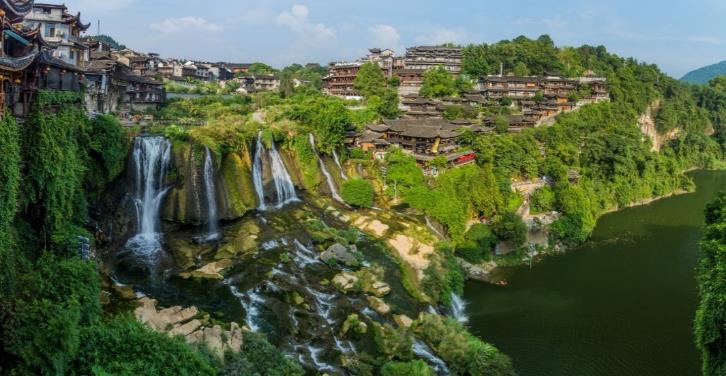 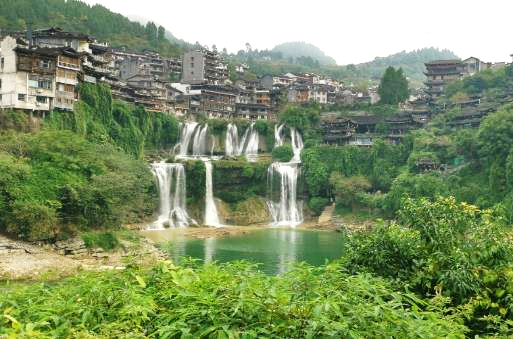 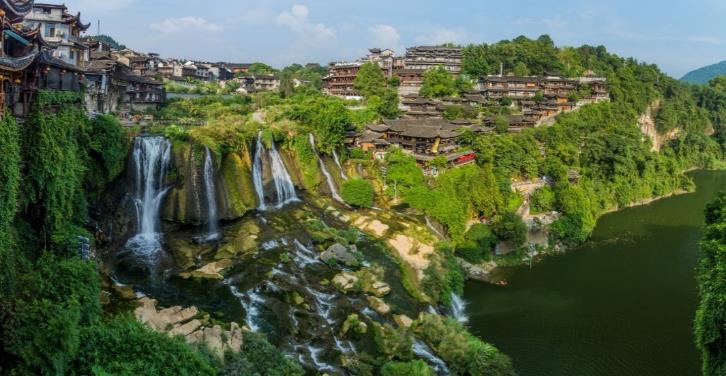 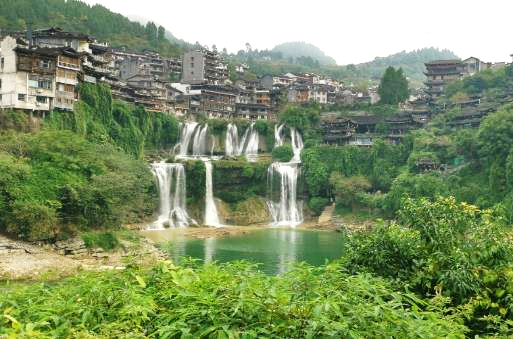 *OPTION: เขาอวตาร ราคาท่านละ 700 หยวน                  ความงามที่หาที่ใดเปรียบไม่ได้ เขาอวตาร (Avatar Mountain) เขาเทียนจื่อซาน หรือ เขาจักรพรรดิ หรือ ที่คนไทยรู้จักกันในนามหุบเขาอวตาร ตั้งอยู่ในเขต “อุทยานแห่งชาติจางเจียเจี้ย” (The Zhangjiajie National Forest) เดินทางโดยขึ้นลิฟท์แก้วไป่หลงสู่ยอดเขา จะได้ชมความงามของทิวทัศน์ที่สุด ตื่นตาตื่นใจกับยอดเขาสูงชันนี้โด่งดังจากเสาหินสูงตระหง่านที่ปกคลุมด้วยพืชพรรณ ซึ่งคล้ายกับภูเขาที่ลอยอยู่บนดาวเคราะห์ Pandora ในภาพยนตร์เรื่อง Avatar  ปี 2009 และ Avatar: The Way of Water ปี 2022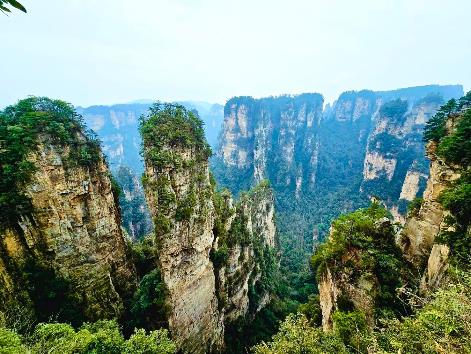 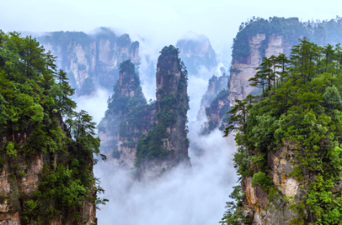 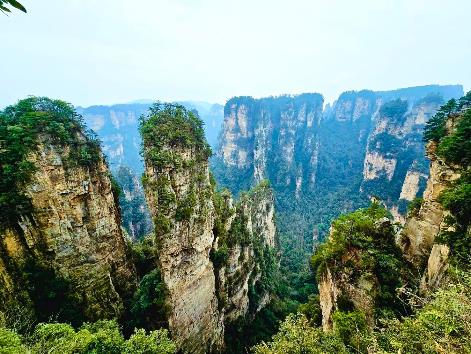 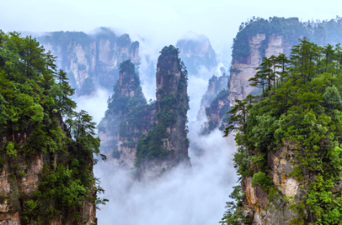 เย็น           รับประทานอาหารเย็น  (มื้อที่6)	ที่พัก : TIAN ZI ตึก VIP Hotel 4* หรือระดับใกล้เคียงกัน(ชื่อโรงแรมที่ท่านพัก ทางบริษัทจะทำการแจ้งพร้อมใบนัดหมาย 5-7 วัน ก่อนวันเดินทาง)เช้า            รับประทานอาหารเช้า (มื้อที่7)   แวะชมร้านหยก เลือกซื้อหยกซึ่งเป็นอัญมณีล้ำค่ากว่าทองและเพชร เชื่อว่าเป็นเครื่องประดับนำโชคเป็นสิริมงคลแก่ผู้ที่ได้มาครอบครอง และช่วยปัดเป่าสิ่งไม่ดีหรืออันตราย ถือเป็นสินค้าขึ้นชื่อของจีน นั่งรถผ่านชมเขาป่ายจ้าง มีความยาวทั้งหมดประมาณ 15 กิโลเมตร สถานที่แห่งนี้มีความสำคัญอย่างมากเนื่องจากเป็นสถานที่ๆ ทหารจีนไว้ทำการสู้รบ ทำสงคราม มากกว่า 100 ครั้ง จนได้ชื่อว่า ป่ายจ้าง เพราะในภาษาจีน ป่าย แปลว่า หนึ่งร้อย และจ้างแปลว่า สงครามสู้รบ จึงนำมารวมกันจนได้ชื่อสถานที่แห่งนี้ พาทุกท่านชมร้านยางพารา ให้ท่านเลือกชมชื้อผลิตภัณฑ์ที่ทำจากยางพารามากมายหลากหลายรูปแบบ นำท่านเดินทางกลับสู่ ตัวเมืองฉางซา เที่ยง   	 รับประทานอาหารเที่ยง  (มื้อที่8)ช้อปปิ้งนถนนคนเดินที่โด่งดังที่สุดแห่งหนึ่งในเมืองฉางซา ถนนคนเดินหวงซิงลู่ (Huangxing Road Walking Street) เรียงรายไปด้วยร้านค้า ร้านอาหาร และแผงขายของต่างๆ มากมาย เป็นสถานที่ที่เหมาะสำหรับการช้อปปิ้ง ทานอาหาร และสัมผัสวัฒนธรรมท้องถิ่น เดินชิลๆ ก็อาจจะได้พบ ตึก IFS เป็นจุดเช็คอินแห่งใหม่ ความพิเศษคือมีตุ๊กตา KAWS สองตัวนั่งหันหลังชนกัน อยู่ด้านบนของอาคาร เป็นศิลปะที่มีชื่อเสียงระดับโลกจนใครหลายคนต้องมีไว้ในครอบครองคือ คอวส์ หรือตัวการ์ตูนหน้าตาประหลาดที่มีหัวเป็นกะโหลก ดวงตาเป็นรูปกากบาท (XX) และมีหูเป็นทรงกระดูกไขว้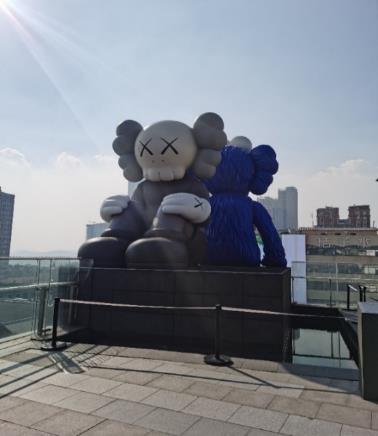 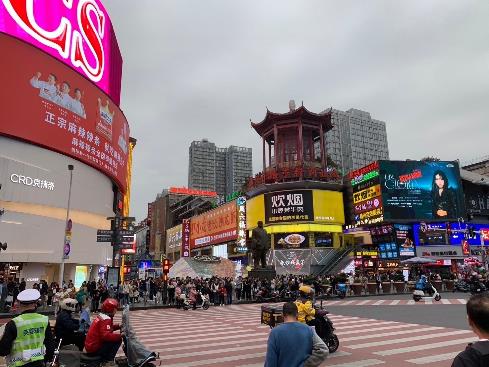 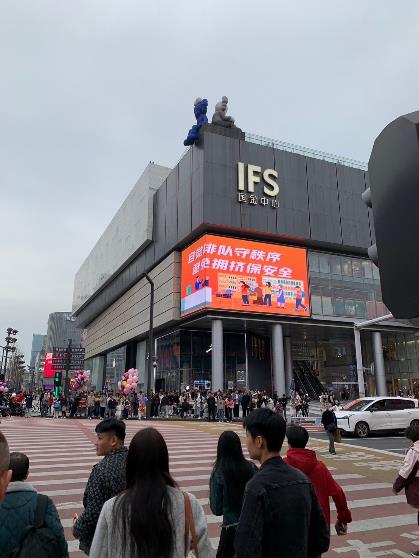 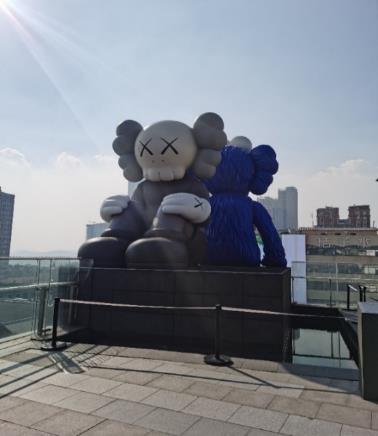 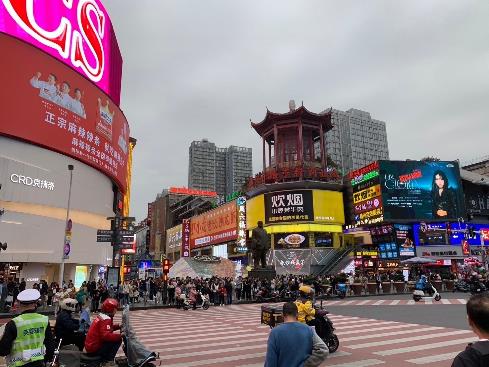 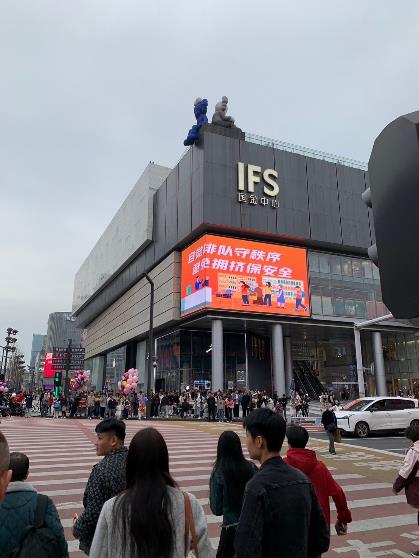 *ในกรณีที่ไม่สามารถเดินทางไปถนนคนเดินหวงซิงลู่ ได้ เนื่องจากตลาดปิดหรือจราจรติดขัดรถหนาแน่น ทางบริษัทฯ ขอเปลี่ยนนำทุกท่านไปช้อปปิ้งที่ CHANGSHA BAILIAN OUTLET แทนเย็น           รับประทานอาหารเย็น  (มื้อที่9)สมควรแก่เวลานำทุกท่านเดินทางสู่ ท่าอากาศยานนานาชาติฉางซา หวงหัว สาธารณรัฐประชาชนจีน22.55 น.   เดินทางสู่ ประเทศไทย โดยสายการบิน VIETJET (VZ) เที่ยวบินที่ VZ360501.30 น.  เดินทางถึง ท่าอากาศยานนานาชาติสุวรรณภูมิ ประเทศไทย โดยสวัสดิภาพ*******************************************หมายเหตุ* โปรแกรมอาจมีการสลับวันหรือเปลี่ยนแปลงไปตามความเหมาะสมโดยไม่แจ้งให้ทราบล่วงหน้าขึ้นอยู่กับตามสถานการณ์ท้องถิ่น สถานที่ท่องเที่ยว เทศกาล หรือ สภาพอากาศท้องถิ่น ณ เวลานั้นทั้งนี้การเปลี่ยนทางบริษัทจะคำนึงถึงประโยชน์และความปลอดภัยของทุกท่านเป็นหลักสำคัญ► การเดินทางครั้งนี้จะต้องมีจำนวน 15 ท่านขึ้นไป กรณีไม่ถึงจำนวนดังกล่าว- จะส่งจอยน์ทัวร์กับบริษัทที่มีโปรแกรมใกล้เคียงกัน- หรือเลื่อน หรือยกเลิกการออกเดินทาง โดยทางบริษัทฯ จะทำการแจ้งให้ท่านทราบล่วงหน้าก่อนการเดินทาง 15 วัน- หรือขอสงวนสิทธิในการปรับราคาค่าบริการเพิ่ม (ในกรณีที่ผู้เดินทางไม่ถึง 15 ท่าน และท่านยังประสงค์เดินทางต่อ) โดยทางบริษัทจะทำการแจ้งให้ท่านทราบก่อนล่วงหน้า► ในกรณีที่ลูกค้าต้องออกตั๋วโดยสารภายในประเทศ กรุณาติดต่อเจ้าหน้าที่ของบริษัทฯ ก่อนทุกครั้ง มิฉะนั้นทางบริษัทจะไม่ รับผิดชอบใดๆ ทั้งสิ้น ► การจองทัวร์และชำระค่าบริการ - กรุณาชำระค่ามัดจำ ท่านละ 8,000 บาท - ค่าทัวร์ส่วนที่เหลือชำระ 15-20 วันก่อนออกเดินทาง กรณีบริษัทฯ ต้องออกตั๋วหรือวีซ่าออกใกล้วันเดินทางท่านจำเป็นต้องชำระค่าทัวร์ส่วนที่เหลือตามที่บริษัทกำหนดแจ้งเท่านั้น**สำคัญ**สำเนาหน้าพาสปอร์ตผู้เดินทาง (จะต้องมีอายุเหลือมากกว่า 6 เดือน ก่อนหมดอายุนับจากวันเดินทางไป-กลับและจำนวนหน้าหนังสือเดินทางต้องเหลือว่างสำหรับติดวีซ่าไม่ต่ำกว่า 3 หน้า) **กรุณาตรวจสอบก่อนส่งให้บริษัทมิฉะนั้นทางบริษัทจะไม่รับผิดชอบกรณีพาสปอร์ตหมดอายุ ** กรุณาส่งพร้อมพร้อมหลักฐานการโอนเงินมัดจำยกเลิกก่อนการเดินทางตั้งแต่ 30 วันขึ้นไป คืนเงินค่าทัวร์โดยหักค่าใช้จ่ายที่เกิดขึ้นจริงยกเลิกก่อนการเดินทาง 25-45 วัน ยึดเงิน 50% จากยอดที่ลูกค้าชำระมา และเก็บค่าใช้จ่ายที่เกิดขึ้นจริง(ถ้ามี)ยกเลิกก่อนการเดินทางน้อยกว่า 15 วัน ขอสงวนสิทธิ์ยึดเงินเต็มจำนวน*กรณีมีเหตุยกเลิกทัวร์ โดยไม่ใช่ความผิดของบริษัททัวร์ คืนเงินค่าทัวร์โดยหักค่าใช้จ่ายที่เกิดขึ้นจริง(ถ้ามี)*ค่าใช้จ่ายที่เกิดขึ้นจริง เช่น ค่ามัดจำตั๋วเครื่องบิน โรงแรม ค่าวีซ่า และค่าใช้จ่ายจำเป็นอื่นๆ(บริษัท ดำเนินการให้ กรณียกเลิกทั้งหมด หรืออย่างใดอย่างหนึ่ง ไม่สามารถรีฟันด์เป็นเงินหรือการบริการอื่นๆ ได้) ค่าตั๋วโดยสารเครื่องบินไป-กลับ ชั้นประหยัดพร้อมค่าภาษีสนามบินทุกแห่งตามรายการทัวร์ข้างต้น  (ตั๋วกรุ๊ปไม่สามารถUpgradeที่นั่ง ได้ และต้องเดินทางไป-กลับพร้อมตั๋วกรุ๊ปเท่านั้นไม่สามารถเลื่อนวันได้) ค่าที่พักห้องละ 2-3 ท่าน ตามโรงแรมที่ระบุไว้ในรายการหรือ ระดับใกล้เคียงกัน  กรณีพัก 3 ท่านถ้าวันที่เข้าพักห้องโรงแรม ไม่มีห้อง TRP ( 3 ท่าน) อาจจำเป็นต้องแยกพัก 2 ห้อง (มีค่าใช้จ่ายพักเดี่ยวเพิ่ม) กรณีห้อง TWIN BED (เตียงเดี่ยว 2 เตียง) ซึ่งโรงแรมไม่มีหรือเต็ม ทางบริษัทขอปรับเป็นห้อง DOUBLE BED แทนโดยมิต้องแจ้งให้ทราบล่วงหน้า หรือ หากต้องการห้องพักแบบ DOUBLE BED ( 1 เตียงใหญ่) ซึ่งโรงแรมไม่มีหรือเต็ม ทางบริษัทขอปรับเป็นห้อง TWIN BED แทนโดยมิต้องแจ้งให้ทราบล่วงหน้ากรณีห้องพักในเมืองที่ระบุไว้ในโปรแกรมมีเทศกาลวันหยุด มีงานแฟร์ต่างๆ บริษัทฯ ขอจัดที่พักในเมืองใกล้เคียงแทน  ค่าอาหาร ค่าเข้าชม และ ค่ายานพาหนะทุกชนิด ตามที่ระบุไว้ในรายการทัวร์ข้างต้น เจ้าหน้าที่บริษัทฯ คอยอำนวยความสะดวกตลอดการเดินทางค่าน้ำหนักกระเป๋าสายการ VIETJET (VZ) สัมภาระโหลดใต้ท้องเครื่อง 20 กิโลกรัม ถือขึ้นเครื่องได้ 7  กิโลกรัม และค่าประกันวินาศภัยเครื่องบินตามเงื่อนไขของแต่ละสายการบินที่มีการเรียกเก็บ กรณีสัมภาระเกินท่านต้องเสียค่าปรับตามที่สายการบินเรียกเก็บค่าประกันอุบัติเหตุตามกรมธรรม์วงเงิน 1,000,000 บาท ค่ารักษาพยาบาล ตามเงื่อนไขของบริษัทฯ ประกันภัยที่บริษัททำไว้ ทั้งนี้ย่อมอยู่ในข้อจำกัดที่มีการตกลงไว้กับบริษัทประกันชีวิต ทุกกรณี ต้องมีใบเสร็จและเอกสารรับรองทางการแพทย์ จากหน่วยงานที่เกี่ยวข้อง เงื่อนไขนี้ไม่คุ้มครองโรคประจำตัว การสูญเสียทรัพย์สินส่วนตัวของผู้เดินทาง และไม่รวมประกันสุขภาพ ท่านสามารถสั่งซื้อประกันสุขภาพเพิ่มได้จากบริษัทประกันทั่วไปค่าภาษีสนามบิน และค่าภาษีน้ำมันตามรายการทัวร์ค่ารถปรับอากาศนำเที่ยวตามระบุไว้ในรายการ พร้อมคนขับรถ (กฎหมายไม่อนุญาตให้คนขับรถเกิน 12 ช.ม./วันค่า Vat 7% และ ค่าภาษีหัก ณ ที่จ่าย 3%ค่าทำหนังสือเดินทางไทย และเอกสารต่างด้าวต่างๆ ค่าใช้จ่ายอื่นๆ ที่นอกเหนือจากรายการระบุ อาทิเช่น ค่าอาหาร เครื่องดื่ม ค่าซักรีด ค่าโทรศัพท์ เป็นต้น ค่าภาษีทุกรายการคิดจากยอดบริการ, ค่าภาษีเดินทาง (ถ้ามีการเรียกเก็บ) ค่าภาษีน้ำมันที่สายการบินเรียกเก็บเพิ่มภายหลังจากทางบริษัทฯ ได้ออกตั๋วเครื่องบิน และได้ทำการขายโปรแกรมไปแล้วค่าพนักงานยกกระเป๋าที่โรงแรมค่าวีซ่าเดี่ยว(กรณีถ้ามี)ขออนุญาตเก็บค่าทิปไกด์วันแรก ณ สนามบิน ค่าทิปไกด์ คนขับรถ ท่านละ 1,500 บาท หรือ 300 หยวน /ท่าน  สำหรับหัวหน้าทัวร์แล้วแต่ความประทับใจและน้ำใจจากท่านกรุณาอ่านศึกษารายละเอียดทั้งหมดก่อนทำการจอง เพื่อความถูกต้องและความเข้าใจตรงกันระหว่างท่านลูกค้าและบริษัทฯ และเมื่อท่านตกลงชำระเงินมัดจำหรือค่าทัวร์ทั้งหมดกับทางบริษัทฯ แล้ว ทางบริษัทฯ จะถือว่าท่านได้ยอมรับเงื่อนไขข้อตกลงต่างๆ ทั้งหมดบริษัทฯ ขอสงวนสิทธิ์ที่จะเลื่อนการเดินทางหรือปรับราคาค่าบริการขึ้นในกรณีที่มีผู้ร่วมคณะไม่ถึง 15 ท่าน ค่าทัวร์สำหรับคนไทยที่ถือพาสปอร์ตไทย (ปกเล่มสีเลือดหมู) เท่านั้นขอสงวนสิทธิ์การเก็บค่าน้ำมันและภาษีสนามบินทุกแห่งเพิ่ม หากสายการบินมีการปรับขึ้นก่อนวันเดินทาง บริษัทฯ ขอสงวนสิทธิ์ในการเปลี่ยนเที่ยวบิน โดยมิต้องแจ้งให้ทราบล่วงหน้าอันเนื่องจากสาเหตุต่างๆ บริษัทฯ จะไม่รับผิดชอบใดๆ ทั้งสิ้น หากเกิดกรณีความล่าช้าจากสายการบิน, การยกเลิกบิน, การประท้วง, การนัดหยุดงาน, การก่อการจลาจล, ภัยธรรมชาติ, การนำสิ่งของผิดกฎหมาย ซึ่งอยู่นอกเหนือความรับผิดชอบของบริษัทฯ บริษัทฯ จะไม่รับผิดชอบใดๆ ทั้งสิ้น หากเกิดสิ่งของสูญหาย อันเนื่องเกิดจากความประมาทของท่าน, เกิดจากการโจรกรรม และ อุบัติเหตุจากความประมาทของนักท่องเที่ยวเอง  เมื่อท่านตกลงชำระเงินมัดจำหรือค่าทัวร์ทั้งหมดกับทางบริษัทฯ แล้วทางบริษัทฯ จะถือว่าท่านได้ยอมรับเงื่อนไขข้อตกลงต่างๆ ทั้งหมด รายการนี้เป็นเพียงข้อเสนอที่ต้องได้รับการยืนยันจากบริษัทฯ อีกครั้งหนึ่ง หลังจากได้สำรองโรงแรมที่พักในต่างประเทศเรียบร้อยแล้ว โดยโรงแรมจัดในระดับใกล้เคียงกัน ซึ่งอาจจะปรับเปลี่ยนตามที่ระบุในโปรแกรม การจัดการเรื่องห้องพัก เป็นสิทธิ์ของโรงแรมในการจัดห้องให้กับกรุ๊ปที่เข้าพัก โดยมีห้องพักสำหรับผู้สูบบุหรี่ / ปลอดบุหรี่ได้ โดยอาจจะขอเปลี่ยนห้องได้ตามความประสงค์ของผู้ที่พัก ทั้งนี้ขึ้นอยู่กับความพร้อมให้บริการของโรงแรม และไม่สามารถรับประกันได้  กรณีผู้เดินทางต้องการความช่วยเหลือเป็นพิเศษ อาทิเช่น ใช้วิลแชร์ กรุณาแจ้งบริษัทฯ อย่างน้อย14วันก่อนการเดินทาง มิฉะนั้น บริษัทฯ ไม่สามารถจัดการได้ล่วงหน้าได้ มัคคุเทศก์ พนักงานและตัวแทนของผู้จัด ไม่มีสิทธิ์ในการให้คำสัญญาใดๆ ทั้งสิ้นแทนผู้จัด นอกจากมีเอกสารลงนามโดยผู้มีอำนาจของผู้จัดกำกับเท่านั้น ผู้จัดจะไม่รับผิดชอบและไม่สามารถคืนค่าใช้จ่ายต่างๆ ได้เนื่องจากเป็นการเหมาจ่ายกับตัวแทนต่างๆ ในกรณีที่ผู้เดินทางไม่ผ่านการพิจารณาในการตรวจคนเข้าเมือง-ออกเมือง ไม่ว่าจะเป็นกองตรวจคนเข้าเมืองหรือกรมแรงงานของทุกประเทศในรายการท่องเที่ยว อันเนื่องมาจากการกระทำที่ส่อไปในทางผิดกฎหมาย การหลบหนี เข้าออกเมือง เอกสารเดินทางไม่ถูกต้อง หรือ การถูกปฏิเสธในกรณีอื่นๆ  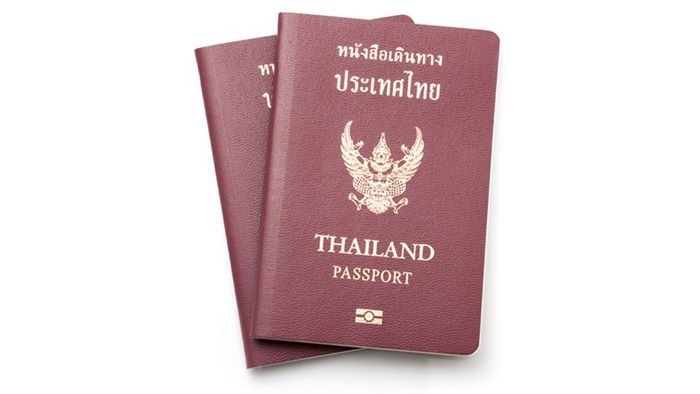 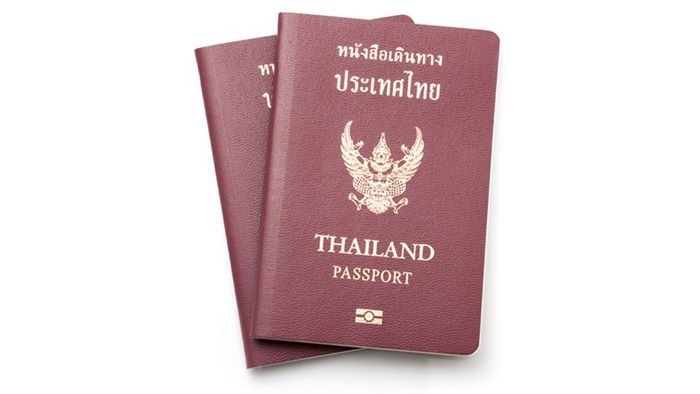 วันที่โปรแกรมท่องเที่ยวเช้าเที่ยงเย็นโรงแรม1ท่าอากาศยานนานาชาติสุวรรณภูมิ - ท่าอากาศยานนานาชาติฉางซา หวงหัว  – ฉางซา  VZ3604 BKK-CSX 17.50-22.05Yishang Hotel ChangSha Hotel 4* หรือระดับใกล้เคียงกัน2จางเจียเจี้ย – เทียนเหมินซาน (รวมกระเช้า+รถอุทยาน) - ระเบียงกระจก(รวมผ้าหุ้มรองเท้า) - ชมถ้ำประตูสวรรค์ (รวมบันไดเลื่อน)*OPTION โชว์สุนัขจิ้งจอกขาว หรือ โชว์เสน่ห์เชียงซีซิ่ว  Mellow Crystal Hotel 4*  หรือระดับใกล้เคียงกัน3ศูนย์สมุนไพรจีน – พิพิธภัณฑ์ภาพวาดทราย – ร้านใบชา -  เมืองโบราณฟูหรงเจิ้น – น้ำตกฟูหรงเจิ้น – จางเจียเจี้ย*OPTION เขาอวตาร                     TIAN ZI ตึก VIP Hotel 4*
หรือระดับใกล้เคียงกัน  4จางเจียเจี้ย - ร้านหยก – ผ่านชมหุบเขาป่ายจ้าง – ร้านยางพารา – เมืองฉางซา - ถนนคนเดินหวงซิงลู่ หรือ CHANGSHA BAILIAN OUTLET - ท่าอากาศยานนานาชาติฉางซา หวงหัว – ท่าอากาศยานนานาชาติสุวรรณภูมิ  VZ3605 CSX-BKK 22.55-01.30วันเดินทางราคาผู้ใหญ่(บาท)ราคาเด็ก(อายุ 02-18)(บาท)พักเดี่ยว/เดินทางท่านเดียวเพิ่ม (บาท)ที่นั่งหมายเหตุ01-04 มิถุนายน 256713,888ไม่มีราคาเด็ก(เด็ก INF อายุไม่เกิน 2 ปี ราคา 6,500 บาท4,0002003-06 มิถุนายน 256712,888ไม่มีราคาเด็ก(เด็ก INF อายุไม่เกิน 2 ปี ราคา 6,500 บาท4,0002008-11 มิถุนายน 256713,888ไม่มีราคาเด็ก(เด็ก INF อายุไม่เกิน 2 ปี ราคา 6,500 บาท4,0002010-13 มิถุนายน 256712,888ไม่มีราคาเด็ก(เด็ก INF อายุไม่เกิน 2 ปี ราคา 6,500 บาท4,0002015-18 มิถุนายน 256713,888ไม่มีราคาเด็ก(เด็ก INF อายุไม่เกิน 2 ปี ราคา 6,500 บาท4,0002017-20 มิถุนายน 256712,888ไม่มีราคาเด็ก(เด็ก INF อายุไม่เกิน 2 ปี ราคา 6,500 บาท4,0002022-25 มิถุนายน 256713,888ไม่มีราคาเด็ก(เด็ก INF อายุไม่เกิน 2 ปี ราคา 6,500 บาท4,0002024-27 มิถุนายน 256712,888ไม่มีราคาเด็ก(เด็ก INF อายุไม่เกิน 2 ปี ราคา 6,500 บาท4,0002029 มิถุนายน – 02 กรกฎาคม 256713,888ไม่มีราคาเด็ก(เด็ก INF อายุไม่เกิน 2 ปี ราคา 6,500 บาท4,0002001-04 กรกฎาคม 256712,888ไม่มีราคาเด็ก(เด็ก INF อายุไม่เกิน 2 ปี ราคา 6,500 บาท4,0002006-09 กรกฎาคม 256713,888ไม่มีราคาเด็ก(เด็ก INF อายุไม่เกิน 2 ปี ราคา 6,500 บาท4,0002008-11 กรกฎาคม 256712,888ไม่มีราคาเด็ก(เด็ก INF อายุไม่เกิน 2 ปี ราคา 6,500 บาท4,0002024-27 สิงหาคม 256713,888ไม่มีราคาเด็ก(เด็ก INF อายุไม่เกิน 2 ปี ราคา 6,500 บาท4,0002026-29 สิงหาคม 256713,888ไม่มีราคาเด็ก(เด็ก INF อายุไม่เกิน 2 ปี ราคา 6,500 บาท4,0002031 สิงหาคม-03 กันยายน 256713,888ไม่มีราคาเด็ก(เด็ก INF อายุไม่เกิน 2 ปี ราคา 6,500 บาท4,00020